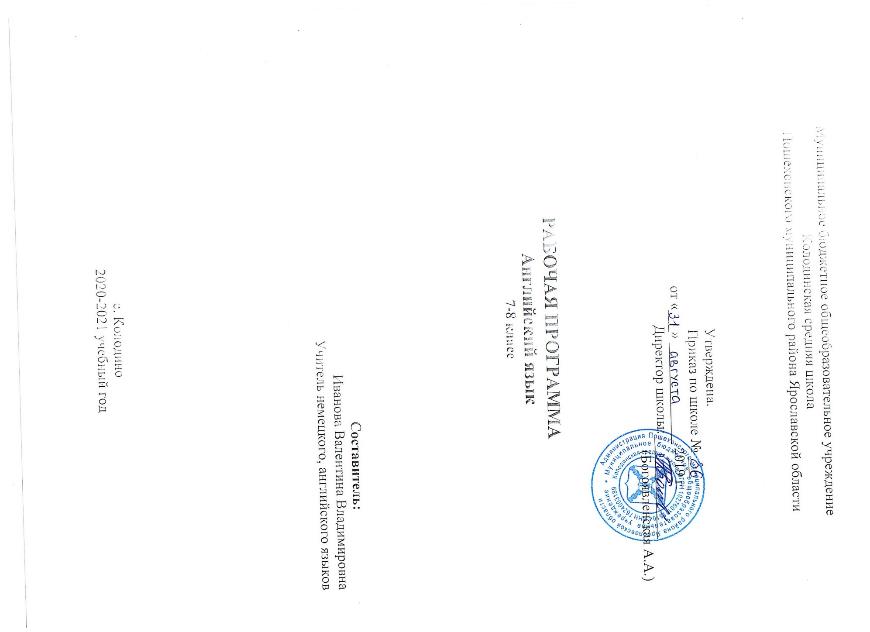 Муниципальное бюджетное общеобразовательное учреждение Колодинская основная школаПошехонского района Ярославской области                                                                                                 Утверждена:                                                                                                                              Приказ № 81 от 01.09 2021                                                                                                                                                        Директор ________ (Богоявленская А.А.)Рабочая программа по английскому языку 7 класс                                                                                                                                              Составитель: Иванова В.В.                                                                                                                                                Учитель немецкого языка2021                                                                                                            Календарно-тематическое планирование№№Содержание ФГОССодержание урокаСодержание урокаСодержание урокаСодержание урокаСодержание урокаСодержание урокалексикаграмматикаговорениечтениеаудированиеписьмо6ЗнакомствоЗнакомствоЗнакомствоЗнакомствоЗнакомствоЗнакомствоЗнакомствоStep 11Приветствие и знакомство Графика и орфография Написание букв. Звуки. Интонация высказываний в диалогах по теме.I’m... My name is... Hi! Hello!How are you?And how are you?Fine, thank you.I’m OK.Учить приветствовать и представлятьсяФормировать навык чтенияУчить понимать на слух речь учителя и одноклассниковФормировать навыкиписьмаStep 22Приветствие и знакомство Графика и орфография Написание букв. Звуки. Интонация высказываний в диалогах по теме.What’syourname? Учить приветствовать и знакомиться со сверстникамиФормировать навык чтенияУчить понимать на слух речь учителя и одноклассниковФормировать навыки письмаStep 33Приветствие и знакомство Графика и орфография Написание букв. Звуки. Интонация высказываний в диалогах по теме.bell, ten, belt,pen,Учить приветствовать и знакомиться со старшимиФормировать навык чтенияУчить понимать на слух речь учителя и одноклассниковФормировать навыки письмаStep 44Приветствие и знакомство Графика и орфография Написание букв. Звуки. Интонация высказываний в диалогах по теме.bed,pet,tent, step,web,mill,pin,lips,milk,film,kiss, dog, box, fox, doll, cup, mug, big, pig, bus, jump, jug, egg, pond, sun, windУчить приветствовать и знакомиться со старшимиФормировать навык чтенияУчить понимать на слух  с извлечением информации по заданным параметрамФормировать навыки письмаStep 55Приветствие и знакомство Графика и орфография Написание букв. Звуки. Интонация высказываний в диалогах по теме.Meet...Nice to meet youУчить приветствовать и прощатьсяФормировать навык чтенияУчить понимать на слух речь учителя и одноклассниковФормировать навыки письмаStep 66Приветствие и знакомство Графика и орфография Написание букв. Звуки. Интонация высказываний в диалогах по теме.dog, cup, fox, jug, egg, bed, milk, bell, doll,mug, bus, pet, ten, pen, pond, film, box, pigУчить приветствовать, знакомиться и прощаться Формировать навык чтенияУчить понимать на слух речь учителя и одноклассниковФормировать навыки письма4Мир вокруг насМир вокруг насМир вокруг насМир вокруг насМир вокруг насМир вокруг насМир вокруг насStep 7Step 87Предметное содержание речи. Описание объектов действ-ти. Интонация высказываний в диалогах по теме «Знакомство», простых повеств-х предложений.dish, fish, ship, shop,sheep, sweet, tree, street,Mr,Mrs, Ms, MissMr, Mrs,Ms, Miss, meet, seeant, bag, map, cat, Bye,Goodbye,Bye-bye,See youI see (a) ... cap,hand,lamp, book,cook, hook, wood, footНеопред-й артикль “a”Учить приветствоватьи прощаться адекватно ситуации. Формировать навык чтенияУчить понимать на слух речь учителя и одноклассниковФормировать навыки письмаStep 9 Step 108Предметное содержание речи. Описание объектов действ-ти. Интонация высказываний в диалогах по теме «Знакомство», простых повеств-х предложений.black, sock,clock, cock, chess, bench, chick match, red, green, black, little red, green, black, big,little queen, bar, car, star, park spark, arm, farm, port, horse, door, floor, good,sad, bad,happy, good, bad,sad,I see a + adj +nounУчить описыватьобъектыдействительностиФормировать навык чтенияУчить понимать на слух  с извлечением информации по заданным параметрамФормировать навыки письмаStep 11Step 129Предметное содержание речи. Описание объектов действ-ти. Интонация высказываний в диалогах по теме «Знакомство», простых повеств-х предложений.it, what, fish, ship, shop, sheep, tree, street sweet, dish, bag, map, cat, cap, lamp, hand, book, cook, clock, cock, hook, bench, chick, queen, car, star, park, horse,door, floor, foot, farm, sock, match, portУчить описыватьобъектыдействительностиc определениемФормировать навык чтенияУчить понимать на слух речь учителя и одноклассниковФормировать навыки письма4СемьяСемьяСемьяСемьяСемьяСемьяСемьяStep 13 Step 1410Члены семьи.dad, mum, rod,granny,shellgrandad, I, he, sheNot, duck, shelf, me, we, be no,yesУчить запрашивать и предоставлять информацию о семьеУчить понимать на слух  с извлечением информации по заданным параметрамУчить описывать фотографииStep 15 Step 1611Члены семьи.crab, sleep (well), feed, stand (up), cook (v) and, or, sit, name, rose, old, cold, game,or cake, lake, pot,plane,crane, date, plate, bone, stone, nose, rope,and, make, sack, damp,hen, spot,egg-cup,Личные место-именияI, he, sheI’m + adjУчить описыватьобъектыдействительности;Учить читать с извлечением информацииУчить составлять письменные опоры для монологического высказыванияStep 17 Step 1812Члены семьи. mum, dad, granny,feed, grandad, sleep (well), sit, kiss, stand (up), cook, ant, jump,egg-cup, arm, old, cold, name, cake, lake, plane, bone, rose, plate, nose, hen, pot, crab, crane,duck,shelf, beПовелительноенаклонение глагола.Неопред-й артикль “an”Учить запрашивать личнуюинформацию очленах семьи.Учить понимать на слух  с извлечением информации по заданным параметрамУчить заполнять таблицу3Города и страныГорода и страныГорода и страныГорода и страныГорода и страныГорода и страныГорода и страныStep 19 Step 2013where, from, bike, my, bride,line,smile, pine, pilot, kite, five, nine, pie, type, sky, nylon, spy, fly, dry, try, cry, fry, run,stop, ride,go you, weWhere are youfrom?Are you from...?Yes, I am.No, I am not.Учить запрашивать личнуюинформацию о собеседникеУчить понимать на слух с извлечением информацииStep 21 Step 2214fan, can, plot, home, tin, mine,tiny, stripe, nut, barn, nut, lunch, jam, role, pupil, tulip,student,deskпредлогin ОсобенностиупотребленияместоименияyouУчить выражать просьбу или приказУчить понимать на слух  просьбу или приказStep 23 Step 2415flat, they, them, cloth, thin, thick, this, that this, that bike, five, nine,pie, run, stop, ride, go, pupil, tulip, student, stone, jam, desk, like, pilot,sky, kiteМножественноечисло сущ-хОтсутствие артикля ссущ-ми во мн.ч. УказательныеместоименияУчить выражать личное отношение к объектамдействительностиУчить читать с извлечением информации по заданным параметрамСообщение информации о себе с помощьюпочтовойоткрытки3Время. Часы. МинутыВремя. Часы. МинутыВремя. Часы. МинутыВремя. Часы. МинутыВремя. Часы. МинутыВремя. Часы. МинутыВремя. Часы. МинутыStep 25 Step 2616rat, they, Indian, one, two, three, four, six, seven, eight, eleven, twelve, boyМестоимениеthey. Своднаятаблица личныхместоимений вименительномпадежеУчить обсуждать профессии по телефонуУчить понимать на слух с извлечением информацииStep 27 Step 2817рart,  these, those, on, at, under, the room, spoon, roof, boot, hat, too, moon, noon,look at, your, robin, moth, jelly, stick look (at), afternoon, tooСпряжениегла-гола tobe в пол-ной и краткойформеУчить описыватьпредметыпри помощи несколькихопределенийУчить читать с полным пониманием содержанияStep 29 Step 3018girl,bird, birch, her, berth, term, nurse, fur, purse his, her, its, our, their,my, your Frog, girl,bird, birch, nurse, purse, room, spoon,roof, boot, hat, stockingОпределенныйартикль, Притяжательные местоименияhis, her, its,our, their Предлоги места.Учить описывать местоположениепредметовв пространствеУчить понимать на слух  запрос информации о месте нахожденияУчить запрашивать и предоставлять информациюо местоположениипредметовв пространствеЦвет вокруг нас. Качественные характеристики предметовЦвет вокруг нас. Качественные характеристики предметовЦвет вокруг нас. Качественные характеристики предметовЦвет вокруг нас. Качественные характеристики предметовЦвет вокруг нас. Качественные характеристики предметовЦвет вокруг нас. Качественные характеристики предметовЦвет вокруг нас. Качественные характеристики предметовStep 31 Step 3219English, king, ring morning,, spring, ink, long, strong, wing, stocking, evening, hungry, angry, pink,bank, pingpong,song, kangaroo, sing, very, skatingrink, thank you have/hasГлагол have/has(утвердительные предложения).Учить сообщать о том, чтонаходится в собственности илив распоряжении человекаУчить читать с извлечением информацииУчить описывать домашних животныхStep 33 Step 3420 how, now, cow, town, down, brown, low, know, slow, narrow, sparrow, yellow, window now, grey, blue, white, purple, dark blue brown, yellow, Walk,colour, night, light, bright, high, sigh thirteen, fourteen, fifteen, sixteen,seventeen, eighteen, nineteen, twentyNoun + adjПорядок слов в повествов-м предложенииУчить обсуждать обычные занятия утром, днем и вечеромУчить понимать на слух цветовыехарактеристикипредметовЭтикет письменного приветствия и прощанияStep 35 Step 3621 tank, rank, tight, blow, flow, gown, telephone, morning, evening, sing, song, pink, thank(you), telephone,how, cow, narrow, window, 200) English,town, down,sparrow, night, light, bright, low, longУчить запрашивать и предоставлять информациюо возрасте людейУчить читать с извлечением информацииУчить отражать в письме особенностиуточнения временных характеристик.Празднование дня рождения, Описание внешности, Дни неделиПразднование дня рождения, Описание внешности, Дни неделиПразднование дня рождения, Описание внешности, Дни неделиПразднование дня рождения, Описание внешности, Дни неделиПразднование дня рождения, Описание внешности, Дни неделиПразднование дня рождения, Описание внешности, Дни неделиПразднование дня рождения, Описание внешности, Дни неделиStep37 Step 3822Характеристика внешности людейУпотребление артикля перед фамилией семьи. Возрастные характер-ки людей.Празднование дня рожденияСмягчение отрицательных характеристик в английскомязыкеОписание фермыweak, short, fat, young, strong, tall, thinmeat, beak, peak clean,speak read,teach,аll, tall, bаll, wall, call, small, fall, hall, mallГлаголhave/has + nо + nounОбозначение числа предметов при помощи количественных числительных.Учить понимать на слух  запрос информации о количестве предметовStep 39 Step 4023Характеристика внешности людейУпотребление артикля перед фамилией семьи. Возрастные характер-ки людей.Празднование дня рожденияСмягчение отрицательных характеристик в английскомязыкеОписание фермыbirthday, tray, spray, Мау, рlау, tail, saint, snail, paint, sail, mail, ray,football, volleyball, tennis Sunday, Monday, Tuesday, Wednesday, Thursday, Friday, Saturdayoil, noise, toy, point, join, spoil, poison, teacherУпотребление предлога “on” с названиями дней недели Типичные сокращения названий дней недели в письменной речиУчить рассказывать о своих планах на неделюУчить читать с извлечением информацииУчить составлять письменные опоры для устного монологического высказыванияStep 41 Step 4224Характеристика внешности людейУпотребление артикля перед фамилией семьи. Возрастные характер-ки людей.Празднование дня рожденияСмягчение отрицательных характеристик в английскомязыкеОписание фермыbirthday, play, day, tail, wing, beak, volleyball, football, teach, speak, read clean, hall,small,wall, ball, all,toy, coin, ping-pongУчить обсуждать планы проведения дня рожденияУчить писать личное письмоПрофессии, занятия людей, Мой день, Человек и его домПрофессии, занятия людей, Мой день, Человек и его домПрофессии, занятия людей, Мой день, Человек и его домПрофессии, занятия людей, Мой день, Человек и его домПрофессии, занятия людей, Мой день, Человек и его домПрофессии, занятия людей, Мой день, Человек и его домПрофессии, занятия людей, Мой день, Человек и его домStep 43Step4425out, about mouse, cloud, house, blouse,count, doctor, farmer, reader, runner,player, painter, speaker, singerГлагол настоящего времени в 3-м лице единственного числаУчить сообщать о состоянии человека и выражать радость или сочувствиеУчить понимать на слух  запрос информации о состоянии человекаУчить сообщать о профессияхлюдейStep 45 26dollar, pound, rouble, gym, page, cage, sledge, giant, hot, hungry,sick, thirsty, tired, general,goose,flag, nice, mice, ice cream, face, cinema, pencil, can, spelltwins, tennis, giant, goose, sledge, mice, general, cage, flag, nice, ice cream,face, cinema, pencilСчетпредметов.Учить рассказывать о семье с элементами этикета общенияУчить читать с полным пониманием содержанияРасхождение между правописанием и звучанием английских словПовторениеПовторениеПовторениеПовторениеПовторениеПовторениеПовторениеStep4627job,petshop, clothes, food, chocolate, winter, welcome, USA, baseball, basketball, sportsmanУчить рассказывать о человеке и его занятиях Учить читать с извлечением информацииУчить понимать на слух  информацию о занятиях человекаStep 4728golden, planetУчить описыватьобъекты действительности,Учить читать с извлечением информацииStep 4829Учить рассказывать о себеУчить писать личное письмоStep5030Step 5131Step 52 32Подготовка к итоговой контрольной работе.Подготовка к итоговой контрольной работе.Подготовка к итоговой контрольной работе.Подготовка к итоговой контрольной работе.Подготовка к итоговой контрольной работе.Подготовка к итоговой контрольной работе.Подготовка к итоговой контрольной работе.Step 5333Подготовка к итоговой контрольной работе.Подготовка к итоговой контрольной работе.Подготовка к итоговой контрольной работе.Подготовка к итоговой контрольной работе.Подготовка к итоговой контрольной работе.Подготовка к итоговой контрольной работе.Подготовка к итоговой контрольной работе.Step 5434Итоговая контрольная работаИтоговая контрольная работаИтоговая контрольная работаИтоговая контрольная работаИтоговая контрольная работаИтоговая контрольная работаИтоговая контрольная работаStep 5545Обобщающее повторениеОбобщающее повторениеОбобщающее повторениеОбобщающее повторениеОбобщающее повторениеОбобщающее повторениеОбобщающее повторение